Monitoring Quick Guide 10									Version 3, Issued: June 2015RM-QG-10	Auditing Protocol to assess compliance of reports produced for EN 14181, Quality Assurance of Automated Measuring Systems (AMS)1.	ScopeThis Quick Guide describes a procedure for assessing test reports produced to demonstrate compliance with the reporting requirements in the Method Implementation Document (MID) for EN 14181, which is now incorporated into TGN M20 as Annex A.2.	Procedure2.1	Background The Environment Agency, together with UKAS, has developed an accreditation scheme for test laboratories that perform the QAL2 and AST procedures specified in EN 14181. The accreditation scheme is applied through the MCERTS scheme for manual stack-emissions monitoring and the requirements for the scheme are specified in the MID for EN 14181. Any test laboratory wishing to perform QAL2 or AST exercises must be accredited to the MID for EN 14181.2.2	Requirements for QAL2 and AST test-reportsAppendix 1 of TGN M20 specifies the format for reporting the results of the functional tests specified in Annex A of EN 14181, whilst Appendix 2 of TGN M20 specifies the contents and their order for test reports for QAL2 and AST exercises. These requirements are mandatory.2.3 Audits of test reportsEach test report is assessed against the requirements of Appendices 1 and 2 in TGN M20, and the evidence of compliance is noted on the forms at the end of this document: Form A for the main body of the report; and Form B for the functional tests. Non-compliances are noted in the right-hand column and labelled sequentially, together with a description of the non-compliance. A more detailed description is included in a summary of the findings, recorded on Form C. Non-compliances are classified as Major or Minor. The following are major non-compliances:Missing data in the report, e.g. where there is evidence of a selective use of data, or an insufficient number of samples (unless justified in the report).Incorrect calculations.Several related non-compliances which show a pattern, e.g. several missing parts of the report.Evidence of a lack of understanding of the workings of the CEMs and peripheral determinands.All other non-compliances are classified as minor. An observation is an example of where the test laboratory can improve its reporting procedures.If a test laboratory produces a report with one or more major non-compliances, then the test laboratory will need to correct the non-compliances, take steps to prevent them from happening again, and then re-issue the report.If a test laboratory produces a report with one or more minor non-compliances, then the test laboratory will need to correct the non-compliances and take steps to prevent them from happening again. The test laboratory does not have to re-issue the report, but may choose to do so.If there are any observations in test reports, then we recommend that the test laboratory addresses them, but this is not essential.2.4 Pre and post-assessmentWhen the Environment Agency receives a QAL2 or AST report for assessment, the appointed assessor shall notify the test laboratory under assessment. Following the assessment, the assessor shall send the draft report to the test laboratory for comment and right of reply. The test laboratory will then have typically two weeks to respond, unless stated otherwise. During holiday periods, the test laboratory will have a longer period to respond.Any comments and responses by the test laboratory will be considered and the report amended if applicable. The final report is then issued, filed and a copy sent to the test laboratory and the Regulatory Officer responsible for the installation stated in the report.If there are any major non-compliances, then the test laboratory will be required to reissue the report and send copies to the assessor at the Environment Agency, the Regulatory Officer, and to the process operator.3. Further informationTGN M204. FeedbackAny comments or suggested improvements to this note should be e-mailed to Malcolm Beaver at malcolm.beaver@environment-agency.gov.ukForm A - BS EN 14181 QAL2/AST Report Check FormForm B - EN 14181 Functional-Tests Report Check-FormForm C – Report Summary			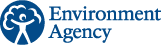 ConsultantConsultantOperatorOperatorInstallation nameInstallation namePermit numberPermit numberDate of ReportDate of ReportReport version numberReport version numberJob reference numberJob reference numberDetails/items to be checkedDetails/items to be checkedDetails/items to be checkedCheckedCommentsCommentsCommentsSection 1  Executive Summary and title pagesSection 1  Executive Summary and title pagesSection 1  Executive Summary and title pagesSection 1  Executive Summary and title pagesSection 1  Executive Summary and title pagesSection 1  Executive Summary and title pagesSection 1  Executive Summary and title pagesSection 1ASection 1ASection 1AOperator name, address and primary contactOperator name, address and primary contactOperator name, address and primary contactType of processType of processType of processInstallation nameInstallation nameInstallation namePermit numberPermit numberPermit numberDates of the testsDates of the testsDates of the testsDate and version number of the reportDate and version number of the reportDate and version number of the reportTest laboratory name, address, tel number, email address and UKAS ref numberTest laboratory name, address, tel number, email address and UKAS ref numberTest laboratory name, address, tel number, email address and UKAS ref numberReport authorReport authorReport authorReport approverReport approverReport approverSection 1BSection 1BSection 1BAST or QAL 2AST or QAL 2AST or QAL 2Stack designationStack designationStack designationDeterminandsDeterminandsDeterminandsValue for ‘a’ in calibration functionValue for ‘a’ in calibration functionValue for ‘a’ in calibration functionValue for ‘b’ in calibration functionValue for ‘b’ in calibration functionValue for ‘b’ in calibration functionValid calibration range based on calibrated CEMs data from the QAL 2Valid calibration range based on calibrated CEMs data from the QAL 2Valid calibration range based on calibrated CEMs data from the QAL 2Valid calibration range based on calibrated CEMs data from the ASTValid calibration range based on calibrated CEMs data from the ASTValid calibration range based on calibrated CEMs data from the ASTExtrapolated range based on reference materialsExtrapolated range based on reference materialsExtrapolated range based on reference materialsPass or fail statement for the variability testPass or fail statement for the variability testPass or fail statement for the variability testPass or fail statement for the acceptance test   (AST)Pass or fail statement for the acceptance test   (AST)Pass or fail statement for the acceptance test   (AST)Statement to confirm calibration function remains valid when no adjustments are made to CEMsStatement to confirm calibration function remains valid when no adjustments are made to CEMsStatement to confirm calibration function remains valid when no adjustments are made to CEMsSection 1CSection 1CSection 1CDeviations from SRMs and reasonsDeviations from SRMs and reasonsDeviations from SRMs and reasonsDeviations from BS EN 14181 and reasonsDeviations from BS EN 14181 and reasonsDeviations from BS EN 14181 and reasonsImpacts on resultsImpacts on resultsImpacts on resultsActions requiredActions requiredActions requiredSection 2  Information on installation and provisions for monitoring Section 2  Information on installation and provisions for monitoring Section 2  Information on installation and provisions for monitoring Section 2  Information on installation and provisions for monitoring Section 2  Information on installation and provisions for monitoring Section 2  Information on installation and provisions for monitoring Section 2  Information on installation and provisions for monitoring 2.1 Regulatory information2.1 Regulatory information2.1 Regulatory information2.1.1 Operator name2.1.1 Operator name2.1.1 Operator name2.1.2 Installation name2.1.2 Installation name2.1.2 Installation name2.1.3 Installation address2.1.3 Installation address2.1.3 Installation address2.1.4 Sector for the installation2.1.4 Sector for the installation2.1.4 Sector for the installation2.1.5 Permit number2.1.5 Permit number2.1.5 Permit number2.1.6 Date of the last QAL2 / AST2.1.6 Date of the last QAL2 / AST2.1.6 Date of the last QAL2 / AST2.1.7 Determinands and emission limit values2.1.7 Determinands and emission limit values2.1.7 Determinands and emission limit values2.2 Operational Information & monitoring provisions2.2 Operational Information & monitoring provisions2.2 Operational Information & monitoring provisions2.2.1 Process type and variations2.2.1 Process type and variations2.2.1 Process type and variationsContinuous or batchContinuous or batchContinuous or batchExpected emissions and variationsExpected emissions and variationsExpected emissions and variationsOther factors affecting the resultsOther factors affecting the resultsOther factors affecting the resultsReview of historical dataReview of historical dataReview of historical dataProvisions to deal with low readingsProvisions to deal with low readingsProvisions to deal with low readingsChecks on CEMs reading zeroChecks on CEMs reading zeroChecks on CEMs reading zero2.2.2 Type of fuel2.2.2 Type of fuel2.2.2 Type of fuelFuel used during  the  testsFuel used during  the  testsFuel used during  the  testsTypes & proportions of fuels for co-incinerationTypes & proportions of fuels for co-incinerationTypes & proportions of fuels for co-incineration2.2.3 Abatement2.2.3 Abatement2.2.3 AbatementType of abatement & affects on emissionsType of abatement & affects on emissionsType of abatement & affects on emissions2.3 Monitoring provisions for periodic monitoring2.3 Monitoring provisions for periodic monitoring2.3 Monitoring provisions for periodic monitoring2.3.1 Stack and sampling ports2.3.1 Stack and sampling ports2.3.1 Stack and sampling portsRectangular or round stackRectangular or round stackRectangular or round stackDimensions/diameter of stackDimensions/diameter of stackDimensions/diameter of stackLocation of sampling portsLocation of sampling portsLocation of sampling portsNumber of sampling portsNumber of sampling portsNumber of sampling portsDiagram / photos of emission points, platformDiagram / photos of emission points, platformDiagram / photos of emission points, platform2.3.2 Platform and site provisions2.3.2 Platform and site provisions2.3.2 Platform and site provisionsSafe, with adequate space & weather protectionSafe, with adequate space & weather protectionSafe, with adequate space & weather protectionSafe access to CEMsSafe access to CEMsSafe access to CEMsAdequate supplies of reference materials, tools, & sparesAdequate supplies of reference materials, tools, & sparesAdequate supplies of reference materials, tools, & sparesFacilities to introduce reference materialsFacilities to introduce reference materialsFacilities to introduce reference materialsDegree of compliance with MID 15259Degree of compliance with MID 15259Degree of compliance with MID 152592.3.2 Provision for representative  samples2.3.2 Provision for representative  samples2.3.2 Provision for representative  samplesGrid measurements compliant with MID 15259Grid measurements compliant with MID 15259Grid measurements compliant with MID 15259Ratio of highest to lowest flow ratesRatio of highest to lowest flow ratesRatio of highest to lowest flow rates2.4 Continuous emission monitoring systems2.4 Continuous emission monitoring systems2.4 Continuous emission monitoring systems2.4.1 Types of CEMs2.4.1 Types of CEMs2.4.1 Types of CEMsType e.g. cross duct, in-situ or extractiveType e.g. cross duct, in-situ or extractiveType e.g. cross duct, in-situ or extractiveBrandBrandBrandModelModelModelCertification rangeCertification rangeCertification rangePrinciplePrinciplePrincipleLocation of sampling / measurementLocation of sampling / measurementLocation of sampling / measurementStatement of QAL 1 complianceStatement of QAL 1 complianceStatement of QAL 1 complianceIs moisture measured or calculatedIs moisture measured or calculatedIs moisture measured or calculated2.4.2 Types of monitoring for peripheral determinands2.4.2 Types of monitoring for peripheral determinands2.4.2 Types of monitoring for peripheral determinandsTemperature & pressure.  Are they recordedTemperature & pressure.  Are they recordedTemperature & pressure.  Are they recordedSection 3 Information about the monitoring campaignSection 3 Information about the monitoring campaignSection 3 Information about the monitoring campaignSection 3 Information about the monitoring campaignSection 3 Information about the monitoring campaignSection 3 Information about the monitoring campaignSection 3 Information about the monitoring campaign3.1 Details of test laboratory staff3.1 Details of test laboratory staff3.1 Details of test laboratory staffName, MCERTS reg number, level, expiry dateName, MCERTS reg number, level, expiry dateName, MCERTS reg number, level, expiry date3.2 Standard reference methods3.2 Standard reference methods3.2 Standard reference methodsDeterminandDeterminandDeterminandSRM standard appliedSRM standard appliedSRM standard appliedType and principleType and principleType and principleOperational rangeOperational rangeOperational rangeCertification range of instrumental methodsCertification range of instrumental methodsCertification range of instrumental methodsUncertaintyUncertaintyUncertaintyUKAS accreditationUKAS accreditationUKAS accreditationSection 4A Monitoring data and calculations   Section 4A for QAL 2, section 4B for ASTSection 4A Monitoring data and calculations   Section 4A for QAL 2, section 4B for ASTSection 4A Monitoring data and calculations   Section 4A for QAL 2, section 4B for ASTSection 4A Monitoring data and calculations   Section 4A for QAL 2, section 4B for ASTSection 4A Monitoring data and calculations   Section 4A for QAL 2, section 4B for ASTSection 4A Monitoring data and calculations   Section 4A for QAL 2, section 4B for ASTSection 4A Monitoring data and calculations   Section 4A for QAL 2, section 4B for ASTA4.1 Table 4.1 Raw monitoring dataA4.1 Table 4.1 Raw monitoring dataA4.1 Table 4.1 Raw monitoring dataStart & end times of each pair of dataStart & end times of each pair of dataStart & end times of each pair of dataRaw CEMs resultsRaw CEMs resultsRaw CEMs resultsStack/CEM peripheral determinands. Temperature, pressure, oxygen, moistureStack/CEM peripheral determinands. Temperature, pressure, oxygen, moistureStack/CEM peripheral determinands. Temperature, pressure, oxygen, moistureRaw SRM resultsRaw SRM resultsRaw SRM resultsSRM peripheral determinands. Temperature, pressure, oxygen, moistureSRM peripheral determinands. Temperature, pressure, oxygen, moistureSRM peripheral determinands. Temperature, pressure, oxygen, moistureSRM results expressed under the same conditions as the CEMs resultsSRM results expressed under the same conditions as the CEMs resultsSRM results expressed under the same conditions as the CEMs resultsA4.2 Table 4.2 Standardised monitoring dataA4.2 Table 4.2 Standardised monitoring dataA4.2 Table 4.2 Standardised monitoring dataStandardised CEM results (STP)Standardised CEM results (STP)Standardised CEM results (STP)Standardised SRM results (STP)Standardised SRM results (STP)Standardised SRM results (STP)A4.3 Plot 1A4.3 Plot 1A4.3 Plot 1Time series of standardised CEM v SRM dataTime series of standardised CEM v SRM dataTime series of standardised CEM v SRM dataA4.4 Elimination of outliersA4.4 Elimination of outliersA4.4 Elimination of outliersA4.5 Determination of procedure A or BA4.5 Determination of procedure A or BA4.5 Determination of procedure A or BA4.6 Data used to determine calibration functionA4.6 Data used to determine calibration functionA4.6 Data used to determine calibration functionSRM & CEMs results expressed the sameSRM & CEMs results expressed the sameSRM & CEMs results expressed the sameRaw CEM resultsRaw CEM resultsRaw CEM resultsA4.7 Determination of calibration functionA4.7 Determination of calibration functionA4.7 Determination of calibration functionA4.8 Calculation of calibrated CEM valuesA4.8 Calculation of calibrated CEM valuesA4.8 Calculation of calibrated CEM valuesRaw CEMs valuesRaw CEMs valuesRaw CEMs valuesCalibrated CEM values at stack conditionsCalibrated CEM values at stack conditionsCalibrated CEM values at stack conditionsPeripheral determinands for CEMsPeripheral determinands for CEMsPeripheral determinands for CEMsCalibrated CEMs values standardisedCalibrated CEMs values standardisedCalibrated CEMs values standardisedA4.9 Plot 2A4.9 Plot 2A4.9 Plot 2x – y plot of CEMs v SRM data at conditions measured by CEM x – y plot of CEMs v SRM data at conditions measured by CEM x – y plot of CEMs v SRM data at conditions measured by CEM Calibration function, including R2 value for method ACalibration function, including R2 value for method ACalibration function, including R2 value for method AA4.10 Data used for variability/acceptance  testsA4.10 Data used for variability/acceptance  testsA4.10 Data used for variability/acceptance  testsCalibrated CEMs values standardisedCalibrated CEMs values standardisedCalibrated CEMs values standardisedSRM values standardisedSRM values standardisedSRM values standardisedDifference between each pair of valuesDifference between each pair of valuesDifference between each pair of valuesDifference minus average of differencesDifference minus average of differencesDifference minus average of differencesDifference minus average of differences squaredDifference minus average of differences squaredDifference minus average of differences squaredA4.11 Calculations of variability/acceptance testsA4.11 Calculations of variability/acceptance testsA4.11 Calculations of variability/acceptance testsCalculations set out as per BS EN 14181Calculations set out as per BS EN 14181Calculations set out as per BS EN 14181The variability testThe variability testThe variability testStatement of resultsStatement of resultsStatement of resultsA4.12 Plot 3A4.12 Plot 3A4.12 Plot 3x – y plot of calibrated standardised CEM data v standardised SRM datax – y plot of calibrated standardised CEM data v standardised SRM datax – y plot of calibrated standardised CEM data v standardised SRM dataIndication of the valid calibration rangeIndication of the valid calibration rangeIndication of the valid calibration rangeExtrapolation of the valid calibration range using surrogatesExtrapolation of the valid calibration range using surrogatesExtrapolation of the valid calibration range using surrogatesParallel lines included. 95% CI of daily ave  ELVParallel lines included. 95% CI of daily ave  ELVParallel lines included. 95% CI of daily ave  ELVSection 4B Monitoring data and calculations - ASTSection 4B Monitoring data and calculations - ASTSection 4B Monitoring data and calculations - ASTSection 4B Monitoring data and calculations - ASTSection 4B Monitoring data and calculations - ASTSection 4B Monitoring data and calculations - ASTSection 4B Monitoring data and calculations - ASTB4.1 Raw monitoring dataB4.1 Raw monitoring dataB4.1 Raw monitoring dataStart & end times of each pair of dataStart & end times of each pair of dataStart & end times of each pair of dataRaw CEMs resultsRaw CEMs resultsRaw CEMs resultsStack/CEM peripheral determinands. Temperature, pressure, oxygen, moistureStack/CEM peripheral determinands. Temperature, pressure, oxygen, moistureStack/CEM peripheral determinands. Temperature, pressure, oxygen, moistureRaw SRM resultsRaw SRM resultsRaw SRM resultsSRM peripheral determinands. Temperature, pressure, oxygen, moistureSRM peripheral determinands. Temperature, pressure, oxygen, moistureSRM peripheral determinands. Temperature, pressure, oxygen, moistureSRM results expressed under the same conditions as the CEMs resultsSRM results expressed under the same conditions as the CEMs resultsSRM results expressed under the same conditions as the CEMs resultsB4.2 Table 4.2 Standardised monitoring dataB4.2 Table 4.2 Standardised monitoring dataB4.2 Table 4.2 Standardised monitoring dataStandardised CEM resultsStandardised CEM resultsStandardised CEM resultsStandardised SRM resultsStandardised SRM resultsStandardised SRM resultsB4.3 Plot 1B4.3 Plot 1B4.3 Plot 1Time series of standardised CEM v SRM dataTime series of standardised CEM v SRM dataTime series of standardised CEM v SRM dataB4.4 Elimination of outliersB4.4 Elimination of outliersB4.4 Elimination of outliersB4.5 Data used to calculate calibrated valuesB4.5 Data used to calculate calibrated valuesB4.5 Data used to calculate calibrated valuesRaw CEM valuesRaw CEM valuesRaw CEM valuesOriginal calibration function from previous QAL2Original calibration function from previous QAL2Original calibration function from previous QAL2Calibrated CEM values at stack conditionsCalibrated CEM values at stack conditionsCalibrated CEM values at stack conditionsPeripheral determinands for CEMsPeripheral determinands for CEMsPeripheral determinands for CEMsCalibrated CEM values, standardisedCalibrated CEM values, standardisedCalibrated CEM values, standardisedStandardised SRM valuesStandardised SRM valuesStandardised SRM valuesB4.6 Data used for variability testB4.6 Data used for variability testB4.6 Data used for variability testCalibrated CEMs values standardisedCalibrated CEMs values standardisedCalibrated CEMs values standardisedSRM values standardisedSRM values standardisedSRM values standardisedDifference between each pair of valuesDifference between each pair of valuesDifference between each pair of valuesDifference minus average of differencesDifference minus average of differencesDifference minus average of differencesDifference minus average of differences squaredDifference minus average of differences squaredDifference minus average of differences squaredB4.7 Variability test and acceptance testB4.7 Variability test and acceptance testB4.7 Variability test and acceptance testCalculations set out as per BS EN 14181Calculations set out as per BS EN 14181Calculations set out as per BS EN 14181The variability testThe variability testThe variability testThe acceptance testThe acceptance testThe acceptance testStatement of resultsStatement of resultsStatement of resultsB4.8 Plot 2B4.8 Plot 2B4.8 Plot 2x – y plot of calibrated standardised CEM data v standardised SRM datax – y plot of calibrated standardised CEM data v standardised SRM datax – y plot of calibrated standardised CEM data v standardised SRM dataIndication of the valid calibration rangeIndication of the valid calibration rangeIndication of the valid calibration rangeParallel lines included. 95% CI of daily ave  ELVParallel lines included. 95% CI of daily ave  ELVParallel lines included. 95% CI of daily ave  ELVExtrapolation of valid calibration range, using surrogates, if appliedExtrapolation of valid calibration range, using surrogates, if appliedExtrapolation of valid calibration range, using surrogates, if appliedSection 5 Results of the functional testsSection 5 Results of the functional testsSection 5 Results of the functional testsSection 5 Results of the functional testsSection 5 Results of the functional testsSection 5 Results of the functional testsSection 5 Results of the functional tests5.1  Results of functional tests5.1  Results of functional tests5.1  Results of functional tests5.2  Information on test personnel5.2  Information on test personnel5.2  Information on test personnelName of person/s performing the functional testsName of person/s performing the functional testsName of person/s performing the functional testsName of person witnessing the tests where applicableName of person witnessing the tests where applicableName of person witnessing the tests where applicableNotes:Notes:Notes:Notes:Notes:Notes:Notes:Checked byDateConsultantConsultantOperatorOperatorInstallation nameInstallation namePermit numberPermit numberDate of ReportDate of ReportReport version numberReport version numberJob reference numberJob reference numberDetails/items to be checkedDetails/items to be checkedDetails/items to be checkedCheckedCommentsCommentsComments1. Alignment and cleanliness  (Non extractive CEMs)1. Alignment and cleanliness  (Non extractive CEMs)1. Alignment and cleanliness  (Non extractive CEMs)1. Alignment and cleanliness  (Non extractive CEMs)1. Alignment and cleanliness  (Non extractive CEMs)1. Alignment and cleanliness  (Non extractive CEMs)1. Alignment and cleanliness  (Non extractive CEMs)Internal check of the CEMInternal check of the CEMInternal check of the CEMCleanliness of the optical componentsCleanliness of the optical componentsCleanliness of the optical components air supply air supply air supplyObstructions in the optical pathObstructions in the optical pathObstructions in the optical pathAlignment of the measuring systemAlignment of the measuring systemAlignment of the measuring systemInternal check of optical surfaces for contaminationInternal check of optical surfaces for contaminationInternal check of optical surfaces for contamination2. Sampling Systems2. Sampling Systems2. Sampling Systems2. Sampling Systems2. Sampling Systems2. Sampling Systems2. Sampling SystemsSampling probeSampling probeSampling probeGas conditioning systemsGas conditioning systemsGas conditioning systemsPumpsPumpsPumpsAll connectionsAll connectionsAll connectionsSample linesSample linesSample linesPower suppliesPower suppliesPower suppliesFiltersFiltersFiltersNOx converter (If applicable) – Date and results of last efficiency testNOx converter (If applicable) – Date and results of last efficiency testNOx converter (If applicable) – Date and results of last efficiency testGeneral condition of sampling systemGeneral condition of sampling systemGeneral condition of sampling system3. Leak testing3. Leak testing3. Leak testing3. Leak testing3. Leak testing3. Leak testing3. Leak testingLeak test of entire sampling systemLeak test of entire sampling systemLeak test of entire sampling system4. Zero and span check4. Zero and span check4. Zero and span check4. Zero and span check4. Zero and span check4. Zero and span check4. Zero and span checkReference zero and span materials shall be used to verify the corresponding readings of the CEMReference zero and span materials shall be used to verify the corresponding readings of the CEMReference zero and span materials shall be used to verify the corresponding readings of the CEMNon extractive CEMs – zero and span checks to be performed using a reference path free of flue gasNon extractive CEMs – zero and span checks to be performed using a reference path free of flue gasNon extractive CEMs – zero and span checks to be performed using a reference path free of flue gas5. Linearity  (AST only)5. Linearity  (AST only)5. Linearity  (AST only)5. Linearity  (AST only)5. Linearity  (AST only)5. Linearity  (AST only)5. Linearity  (AST only)During the calibration/linearity tests the applied concentrations should be logged onto the DCS to prove the complete system i.e. concentration applied to the instrument is represented by the instrument output and identical to the value logged on the DCS.  DCS values should be included in the instrument service report. During the calibration/linearity tests the applied concentrations should be logged onto the DCS to prove the complete system i.e. concentration applied to the instrument is represented by the instrument output and identical to the value logged on the DCS.  DCS values should be included in the instrument service report. During the calibration/linearity tests the applied concentrations should be logged onto the DCS to prove the complete system i.e. concentration applied to the instrument is represented by the instrument output and identical to the value logged on the DCS.  DCS values should be included in the instrument service report. Linearity of the CEM’s response shall be checked using 5 different reference materials including a zero concentrationLinearity of the CEM’s response shall be checked using 5 different reference materials including a zero concentrationLinearity of the CEM’s response shall be checked using 5 different reference materials including a zero concentrationThe reference material with zero concentrations, as well as the reference materials with 4 different concentrations, shall have a verifiable quantity and qualityThe reference material with zero concentrations, as well as the reference materials with 4 different concentrations, shall have a verifiable quantity and qualityThe reference material with zero concentrations, as well as the reference materials with 4 different concentrations, shall have a verifiable quantity and qualityFor gaseous reference materials, the 4 reference materials can be obtained from different gas cylinders or can be prepared by means of a dilution system from a single gas concentration For gaseous reference materials, the 4 reference materials can be obtained from different gas cylinders or can be prepared by means of a dilution system from a single gas concentration For gaseous reference materials, the 4 reference materials can be obtained from different gas cylinders or can be prepared by means of a dilution system from a single gas concentration Reference materials concentrations shall be approximately 20%, 40% , 60% and 80% of the range of the short term emission limit.  The dry test reference material shall be applied to the inlet of the CEM Reference materials concentrations shall be approximately 20%, 40% , 60% and 80% of the range of the short term emission limit.  The dry test reference material shall be applied to the inlet of the CEM Reference materials concentrations shall be approximately 20%, 40% , 60% and 80% of the range of the short term emission limit.  The dry test reference material shall be applied to the inlet of the CEM CEMs are tested using the following concentrations in a randomised sequenceCEMs are tested using the following concentrations in a randomised sequenceCEMs are tested using the following concentrations in a randomised sequenceReference material with zero concentrationReference material with zero concentrationReference material with zero concentrationReference material concentration approximately 20% of the short term ELVReference material concentration approximately 20% of the short term ELVReference material concentration approximately 20% of the short term ELVReference material concentration approximately 40% of the short term ELVReference material concentration approximately 40% of the short term ELVReference material concentration approximately 40% of the short term ELVReference material concentration approximately 60% of the short term ELVReference material concentration approximately 60% of the short term ELVReference material concentration approximately 60% of the short term ELVReference material concentration approximately 80% of the sort term ELVReference material concentration approximately 80% of the sort term ELVReference material concentration approximately 80% of the sort term ELVReference material with zero concentrationReference material with zero concentrationReference material with zero concentrationAfter each change in concentration, the first instrument reading shall ordinarily be taken after a time period equal to at least 3 times the response time of the CEM.  At each reference material concentration at least 3 readings shall be made, 6 readings shall be taken at zero.  The time period between the start of each of the 3 readings shall be separated by at least 4 times the response time.The test lab may apply a risk-based approach to linearity testing in order to reduce the time for the tests.  For example, the readings may be taken after less than 3x the response time; however , if the CEM fails the linearity test, then the test lab shall repeat the linearity test and wait at least 3x the response time as stated above.  Alternatively, the number of repetitions of the test may be reduced if the CEM passes the required performance criteria by a factor of at least 2 (i.e. half the allowable residual).  Increasing the waiting time to 5x the response time, for example, may be a means of meeting this requirement. Where no other method is possible, the linearity can also be performed with the aid of reference materials such as grating filters or gas filters.The linearity shall be calculated and tested using the procedure as given in EN 14181 annex B.  If the CEM does not pass this test, then the problem shall be identified and rectified.After each change in concentration, the first instrument reading shall ordinarily be taken after a time period equal to at least 3 times the response time of the CEM.  At each reference material concentration at least 3 readings shall be made, 6 readings shall be taken at zero.  The time period between the start of each of the 3 readings shall be separated by at least 4 times the response time.The test lab may apply a risk-based approach to linearity testing in order to reduce the time for the tests.  For example, the readings may be taken after less than 3x the response time; however , if the CEM fails the linearity test, then the test lab shall repeat the linearity test and wait at least 3x the response time as stated above.  Alternatively, the number of repetitions of the test may be reduced if the CEM passes the required performance criteria by a factor of at least 2 (i.e. half the allowable residual).  Increasing the waiting time to 5x the response time, for example, may be a means of meeting this requirement. Where no other method is possible, the linearity can also be performed with the aid of reference materials such as grating filters or gas filters.The linearity shall be calculated and tested using the procedure as given in EN 14181 annex B.  If the CEM does not pass this test, then the problem shall be identified and rectified.After each change in concentration, the first instrument reading shall ordinarily be taken after a time period equal to at least 3 times the response time of the CEM.  At each reference material concentration at least 3 readings shall be made, 6 readings shall be taken at zero.  The time period between the start of each of the 3 readings shall be separated by at least 4 times the response time.The test lab may apply a risk-based approach to linearity testing in order to reduce the time for the tests.  For example, the readings may be taken after less than 3x the response time; however , if the CEM fails the linearity test, then the test lab shall repeat the linearity test and wait at least 3x the response time as stated above.  Alternatively, the number of repetitions of the test may be reduced if the CEM passes the required performance criteria by a factor of at least 2 (i.e. half the allowable residual).  Increasing the waiting time to 5x the response time, for example, may be a means of meeting this requirement. Where no other method is possible, the linearity can also be performed with the aid of reference materials such as grating filters or gas filters.The linearity shall be calculated and tested using the procedure as given in EN 14181 annex B.  If the CEM does not pass this test, then the problem shall be identified and rectified.After each change in concentration, the first instrument reading shall ordinarily be taken after a time period equal to at least 3 times the response time of the CEM.  At each reference material concentration at least 3 readings shall be made, 6 readings shall be taken at zero.  The time period between the start of each of the 3 readings shall be separated by at least 4 times the response time.The test lab may apply a risk-based approach to linearity testing in order to reduce the time for the tests.  For example, the readings may be taken after less than 3x the response time; however , if the CEM fails the linearity test, then the test lab shall repeat the linearity test and wait at least 3x the response time as stated above.  Alternatively, the number of repetitions of the test may be reduced if the CEM passes the required performance criteria by a factor of at least 2 (i.e. half the allowable residual).  Increasing the waiting time to 5x the response time, for example, may be a means of meeting this requirement. Where no other method is possible, the linearity can also be performed with the aid of reference materials such as grating filters or gas filters.The linearity shall be calculated and tested using the procedure as given in EN 14181 annex B.  If the CEM does not pass this test, then the problem shall be identified and rectified.After each change in concentration, the first instrument reading shall ordinarily be taken after a time period equal to at least 3 times the response time of the CEM.  At each reference material concentration at least 3 readings shall be made, 6 readings shall be taken at zero.  The time period between the start of each of the 3 readings shall be separated by at least 4 times the response time.The test lab may apply a risk-based approach to linearity testing in order to reduce the time for the tests.  For example, the readings may be taken after less than 3x the response time; however , if the CEM fails the linearity test, then the test lab shall repeat the linearity test and wait at least 3x the response time as stated above.  Alternatively, the number of repetitions of the test may be reduced if the CEM passes the required performance criteria by a factor of at least 2 (i.e. half the allowable residual).  Increasing the waiting time to 5x the response time, for example, may be a means of meeting this requirement. Where no other method is possible, the linearity can also be performed with the aid of reference materials such as grating filters or gas filters.The linearity shall be calculated and tested using the procedure as given in EN 14181 annex B.  If the CEM does not pass this test, then the problem shall be identified and rectified.After each change in concentration, the first instrument reading shall ordinarily be taken after a time period equal to at least 3 times the response time of the CEM.  At each reference material concentration at least 3 readings shall be made, 6 readings shall be taken at zero.  The time period between the start of each of the 3 readings shall be separated by at least 4 times the response time.The test lab may apply a risk-based approach to linearity testing in order to reduce the time for the tests.  For example, the readings may be taken after less than 3x the response time; however , if the CEM fails the linearity test, then the test lab shall repeat the linearity test and wait at least 3x the response time as stated above.  Alternatively, the number of repetitions of the test may be reduced if the CEM passes the required performance criteria by a factor of at least 2 (i.e. half the allowable residual).  Increasing the waiting time to 5x the response time, for example, may be a means of meeting this requirement. Where no other method is possible, the linearity can also be performed with the aid of reference materials such as grating filters or gas filters.The linearity shall be calculated and tested using the procedure as given in EN 14181 annex B.  If the CEM does not pass this test, then the problem shall be identified and rectified.After each change in concentration, the first instrument reading shall ordinarily be taken after a time period equal to at least 3 times the response time of the CEM.  At each reference material concentration at least 3 readings shall be made, 6 readings shall be taken at zero.  The time period between the start of each of the 3 readings shall be separated by at least 4 times the response time.The test lab may apply a risk-based approach to linearity testing in order to reduce the time for the tests.  For example, the readings may be taken after less than 3x the response time; however , if the CEM fails the linearity test, then the test lab shall repeat the linearity test and wait at least 3x the response time as stated above.  Alternatively, the number of repetitions of the test may be reduced if the CEM passes the required performance criteria by a factor of at least 2 (i.e. half the allowable residual).  Increasing the waiting time to 5x the response time, for example, may be a means of meeting this requirement. Where no other method is possible, the linearity can also be performed with the aid of reference materials such as grating filters or gas filters.The linearity shall be calculated and tested using the procedure as given in EN 14181 annex B.  If the CEM does not pass this test, then the problem shall be identified and rectified.6. Interferences  (AST only)6. Interferences  (AST only)6. Interferences  (AST only)6. Interferences  (AST only)6. Interferences  (AST only)6. Interferences  (AST only)6. Interferences  (AST only)A test shall be undertaken if the process gases to be monitored contain components that are known interferences, as identified during QAL 1 and there is a failure of the QAL2 or AST which could be due to interferencesA test shall be undertaken if the process gases to be monitored contain components that are known interferences, as identified during QAL 1 and there is a failure of the QAL2 or AST which could be due to interferencesA test shall be undertaken if the process gases to be monitored contain components that are known interferences, as identified during QAL 1 and there is a failure of the QAL2 or AST which could be due to interferences7. Zero and span drift (Audit)  (AST only)7. Zero and span drift (Audit)  (AST only)7. Zero and span drift (Audit)  (AST only)7. Zero and span drift (Audit)  (AST only)7. Zero and span drift (Audit)  (AST only)7. Zero and span drift (Audit)  (AST only)7. Zero and span drift (Audit)  (AST only)The test lab shall assess whether the operator has a QAL3 procedure in place, and whether the operator has applied this procedure.  The evidence would comprise (i) a documented procedure(ii)  zero and span data(iii) control chartThe test lab shall assess whether the operator has a QAL3 procedure in place, and whether the operator has applied this procedure.  The evidence would comprise (i) a documented procedure(ii)  zero and span data(iii) control chartThe test lab shall assess whether the operator has a QAL3 procedure in place, and whether the operator has applied this procedure.  The evidence would comprise (i) a documented procedure(ii)  zero and span data(iii) control chart8. Response time8. Response time8. Response time8. Response time8. Response time8. Response time8. Response timeThe response time of the CEM shall be checked. This can be performed, if appropriate, by feeding of the reference material at the end of the sampling probe.  The response time shall not exceed the performance requirement applied during the QAL1 tests.The response time of the CEM shall be checked. This can be performed, if appropriate, by feeding of the reference material at the end of the sampling probe.  The response time shall not exceed the performance requirement applied during the QAL1 tests.The response time of the CEM shall be checked. This can be performed, if appropriate, by feeding of the reference material at the end of the sampling probe.  The response time shall not exceed the performance requirement applied during the QAL1 tests.9. Service report9. Service report9. Service report9. Service report9. Service report9. Service report9. Service reportDocument reference for work instruction for the type of work being undertakenDocument reference for work instruction for the type of work being undertakenDocument reference for work instruction for the type of work being undertakenInstrument manufacturerInstrument manufacturerInstrument manufacturerInstrument typeInstrument typeInstrument typeInstrument modelInstrument modelInstrument modelInstrument serial numberInstrument serial numberInstrument serial numberOperating principleOperating principleOperating principleOperating rangeOperating rangeOperating rangeCertification detailsCertification detailsCertification detailsCompliance with MCERTS inc certificate numberCompliance with MCERTS inc certificate numberCompliance with MCERTS inc certificate numberLocationLocationLocationDate and time when the work was undertakenDate and time when the work was undertakenDate and time when the work was undertakenEquipment used – type, serial numbers, calibration datesEquipment used – type, serial numbers, calibration datesEquipment used – type, serial numbers, calibration datesGases used – certificate numbers, expiry dates, binary / mixGases used – certificate numbers, expiry dates, binary / mixGases used – certificate numbers, expiry dates, binary / mixNOx-converter efficiency-test, if applicableNOx-converter efficiency-test, if applicableNOx-converter efficiency-test, if applicableCalibration and linearity data as required by EN 14181Calibration and linearity data as required by EN 14181Calibration and linearity data as required by EN 14181Logged data for period of calibration and linearity.  Lab shall provide an explanation if there are gaps in the dataLogged data for period of calibration and linearity.  Lab shall provide an explanation if there are gaps in the dataLogged data for period of calibration and linearity.  Lab shall provide an explanation if there are gaps in the dataName and signature of service engineerName and signature of service engineerName and signature of service engineerChecked byDateAUDIT REPORTAUDIT REPORTNo:  No:  Select (x) the Audit type below:    or    Audit of:  Select (x) the Audit type below:    or    Audit of:  Select (x) the Audit type below:    or    Audit of:  Select (x) the Audit type below:    or    Audit of:  Purpose of Audit:  To verify the QAL 2/AST report, [add report reference as applicable] Specifically:To ensure the supporting data used to perform the QAL 2/AST procedure is fit for purpose.To ensure the derived calibration functions are correct.To verify the CEM meets the required uncertainty allowances.Purpose of Audit:  To verify the QAL 2/AST report, [add report reference as applicable] Specifically:To ensure the supporting data used to perform the QAL 2/AST procedure is fit for purpose.To ensure the derived calibration functions are correct.To verify the CEM meets the required uncertainty allowances.Purpose of Audit:  To verify the QAL 2/AST report, [add report reference as applicable] Specifically:To ensure the supporting data used to perform the QAL 2/AST procedure is fit for purpose.To ensure the derived calibration functions are correct.To verify the CEM meets the required uncertainty allowances.Purpose of Audit:  To verify the QAL 2/AST report, [add report reference as applicable] Specifically:To ensure the supporting data used to perform the QAL 2/AST procedure is fit for purpose.To ensure the derived calibration functions are correct.To verify the CEM meets the required uncertainty allowances.Scope of Audit:  A check of emission reporting criteria against those stated in the permitReview of MCERTS QAL 2/AST reportReview of results from the functional testsScope of Audit:  A check of emission reporting criteria against those stated in the permitReview of MCERTS QAL 2/AST reportReview of results from the functional testsScope of Audit:  A check of emission reporting criteria against those stated in the permitReview of MCERTS QAL 2/AST reportReview of results from the functional testsScope of Audit:  A check of emission reporting criteria against those stated in the permitReview of MCERTS QAL 2/AST reportReview of results from the functional testsAuditors/Verifiers: Auditee: Auditee: Auditee: Report completed by:  Date:  Report completed by:  Date:  Report completed by:  Date:  Distribution:  1.  SummaryThe audit assessed the report for compliance with the requirements of EN 14181 (2014), and the Method Implementation Document (MID) for EN 14181, version 3 June 2015.The findings from the exercise comprise [add as applicable]2.  Required actions3.  Non-compliances:3.1 Major non-compliances3.2  Minor non-compliances4.  Observations5.  Review of results from the Functional Tests